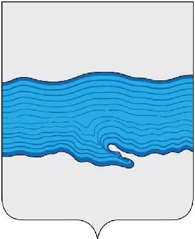 РОССИЙСКАЯ ФЕДЕРАЦИЯАДМИНИСТРАЦИЯ ПЛЕССКОГО ГОРОДСКОГО ПОСЕЛЕНИЯПРИВОЛЖСКОГО МУНЦИПАЛЬНОГО РАЙОНА ИВАНОВСКОЙ ОБЛАСТИПОСТАНОВЛЕНИЕ«08» июня 2020 г.                                                                                  № 85г. ПлесОб утверждении порядка определения размера вреда, причиняемого транспортными средствами, осуществляющими перевозки тяжеловесных грузов, при движении по автомобильным дорогам общего пользования местного значения и порядка возмещения вреда, причиняемого транспортными средствами, осуществляющими перевозки тяжеловесных грузов по автомобильным дорогам общего пользования местного значения на территории Плесского городского поселения Приволжского муниципального района Ивановской области.В соответствии со ст. 13 Федерального закона от 08 ноября 2007 года № 257-ФЗ «Об автомобильных дорогах и о дорожной деятельности в российской Федерации и о внесении изменений в отдельные законодательные акты Российской Федерации», Постановлением Правительства Российской Федерации от 31.01.2020 № 67 «Об утверждении правил возмещения вреда, причиняемого тяжеловесными транспортными средствами, об изменении и признании утратившими силу некоторых актов Правительства Российской Федерации», администрация Плесского городского поселенияПОСТАНОВЛЯЕТ:1. Утвердить порядок определения размера вреда, причиняемого транспортными средствами, осуществляющими перевозки тяжеловесных грузов по автомобильным дорогам общего пользования местного значения (Приложение № 1).2. Утвердить порядок возмещения вреда, причиняемого транспортными средствами, осуществляющими перевозки тяжеловесных грузов по автомобильным дорогам общего пользования местного значения (Приложение № 2).3. Опубликовать настоящее постановление на официальном сайте администрации Плесского городского поселения.4. Контроль за исполнением настоящего постановления оставляю за собой.ВрИП Главы Плесского городского поселения                                                                    И.Г. Шевелев Приложение № 1 к ПостановлениюАдминистрации Плесского городского поселенияОт «08» июня 2020 г. № 85 Порядок определения размера вреда, причиняемого транспортными средствами, осуществляющими перевозки тяжеловесных грузов по автомобильным дорогам общего пользования местного значения.1. Настоящий порядок устанавливает перечень исходных показателей и методику расчета размера вреда, причиняемого транспортными средствами, осуществляющими перевозки тяжеловесных грузов2. При определении размера вреда учитывается:величина превышения значений допустимых нагрузок на ось и массы транспортного средства, в том числе в период введения временных ограничений движения по автомобильным дорогам;тип дорожной одежды;расположение автомобильной дороги на территории Российской Федерации;значение автомобильной дороги.3. Размер вреда при превышении значений допустимых нагрузок на одну ось (Рпомi) рассчитывается по формулам:а) Рпомi = Кдкз x Ккап.рем x Ксез x Рисх.ось xx (1 + 0,2 x Пось1,92 x (a / Н - b))(для дорог с одеждой капитального и облегченноготипа, в том числе для зимнего периода года),где:Кдкз - коэффициент, учитывающий условия дорожно-климатических зон, приведенный в таблице 1;Ккап.рем - коэффициент, учитывающий относительную стоимость выполнения работ по капитальному ремонту и ремонту в зависимости от расположения автомобильной дороги на территории Российской Федерации, приведенный в таблице 1;Ксез - коэффициент, учитывающий природно-климатические условия, равный 1 при неблагоприятных природно-климатических условиях, в остальное время равный 0,35;Рисх.ось - исходное значение размера вреда при превышении допустимых нагрузок на ось транспортного средства для автомобильной дороги, приведенное в таблице 2;Пось - величина превышения фактической нагрузки на ось транспортного средства над допустимой для автомобильной дороги, тс;Н - нормативная нагрузка на ось транспортного средства для автомобильной дороги, тс;a, b - постоянные коэффициенты, приведенные в таблице 2;б) Рпомi = Ккап.рем x Ксез x Рисх.ось xx (1 + 0,14 x Пось1,24 x (a / Н - b))(для дорог с одеждой переходного типа,в том числе для зимнего периода года).4. Размер вреда при превышении значений допустимой массы на каждые 100 километров (Рпм) определяется по формуле:Рпм = Ккап.рем x Кпм x Рисх.пм x (1 + c x Ппм),где:Ккап.рем - коэффициент, учитывающий относительную стоимость выполнения работ по капитальному ремонту и ремонту в зависимости от расположения автомобильной дороги на территории Российской Федерации, приведенный в таблице 1;Кпм - коэффициент влияния массы транспортного средства в зависимости от расположения автомобильной дороги на территории Российской Федерации, приведенный в таблице 1;Рисх.пм - исходное значение размера вреда при превышении допустимой массы транспортного средства для автомобильной дороги, равное 7365 руб./100 км;c - коэффициент учета превышения массы, равный 0,01675;Ппм - величина превышения фактической массы транспортного средства над допустимой, процентов.Примечание. При превышении допустимой массы транспортного средства от 2 до 15 процентов (включительно) к размеру вреда при превышении значений допустимой массы применяются следующие коэффициенты:по 31 декабря 2020 г. (включительно) - 0,2;с 1 января 2021 г. по 31 декабря 2021 г. (включительно) - 0,4;с 1 января 2022 г. по 31 декабря 2022 г. (включительно) - 0,6;с 1 января 2023 г. по 31 декабря 2023 г. (включительно) - 0,8.Таблица 1Таблица 2Примечание. Приведенные в таблице 2 параметры предназначены для автомобильных дорог общего пользования федерального значения. Исходное значение размера вреда и постоянные коэффициенты для региональных или межмуниципальных и муниципальных автомобильных дорог устанавливаются органами государственной власти субъектов Российской Федерации и органами местного самоуправления соответственно.Таблица 3. Предельные значения полной массы автотранспортных средствТаблица 3Таблица 4. Предельные значения осевой массы двухосных автотранспортных средств и двухосных тележекТаблица 4Таблица 5. Предельные значения осевой массы трехосных тележек автотранспортных средствТаблица 5Приложение № 2 к ПостановлениюАдминистрации Плесского городского поселенияОт «08» июня 2020 г. № 85Порядок возмещения вреда, причиняемого транспортными средствами, осуществляющими перевозки тяжеловесных грузов по автомобильным дорогам общего пользования местного значения.1. Настоящий порядок возмещения вреда, причиняемого тяжеловесными транспортными средствами (далее – порядок), разработан в соответствии с Федеральным законом «Об автомобильных дорогах и о дорожной деятельности в Российской Федерации и о внесении изменений в отдельные законодательные акты Российской Федерации» (далее – ФЗ). 2. Вред, причиняемый транспортными средствами автомобильным дорогам общего пользования местного значения, подлежит возмещению владельцами транспортных средств. Внесение платы в счет возмещения вреда осуществляется при оформлении специального разрешения.3. Осуществление расчета и взимания платы в счет возмещения вреда организуется органами местного самоуправления. Расчет платы в счет возмещения вреда осуществляется на безвозмездной основе.4. Размер вреда определяется в порядке, предусмотренном порядком расчета размера вреда, причиняемого тяжеловесными транспортными средствами, согласно Приложению №1 и рассчитывается с учетом:а) превышения установленных Правительством Российской Федерации, запрещающими дорожными знаками 3.11 "Ограничение массы" и (или) 3.12 "Ограничение массы, приходящейся на ось транспортного средства" или решением о временном ограничении движения транспортных средств, принимаемом в соответствии со статьей 30 ФЗ, значений:допустимой массы транспортного средства;допустимой нагрузки на ось транспортного средства;б) протяженности участков автомобильных дорог местного значения, по которым проходит маршрут транспортного средства;в) базового компенсационного индекса текущего года.5. Размер платы в счет возмещения вреда рассчитывается применительно к каждому участку автомобильной дороги, по которому проходит маршрут транспортного средства (Пр), по следующей формуле:Пр = [Рпм + (Рпом1 + Рпом2 + ... + Рпомi)] x S x Ттг,где:Рпм - размер вреда при превышении значения допустимой массы транспортного средства, определенный соответственно для автомобильных дорог местного значения (рублей на 100 километров);Рпом1 + Рпом2 +... + Рпомi - сумма размеров вреда при превышении значений допустимой нагрузки на каждую ось транспортного средства, определенных соответственно для автомобильных дорог местного значения (рублей на 100 километров);1, 2, i - порядковый номер осей транспортного средства, по которым имеется превышение допустимой нагрузки на ось транспортного средства;S - протяженность участка автомобильной дороги (сотни километров);Ттг - базовый компенсационный индекс текущего года.6. Базовый компенсационный индекс текущего года (Ттг) рассчитывается по формуле:Ттг = Тпг x Iтг,где:Тпг - базовый компенсационный индекс предыдущего года (базовый компенсационный индекс 2008 года принимается равным 1, Т2008 = 1);Iтг - индекс-дефлятор инвестиций в основной капитал за счет всех источников финансирования на год планирования (при расчете на период более одного года - произведение индексов-дефляторов на соответствующие годы), разработанный Министерством экономического развития Российской Федерации для прогноза социально-экономического развития и учитываемый при формировании федерального бюджета на соответствующий финансовый год и плановый период.7. Общий размер платы в счет возмещения вреда определяется как сумма платежей в счет возмещения вреда, рассчитанных применительно к каждому участку автомобильных дорог, по которому проходит маршрут транспортного средства.8. Средства, полученные в качестве платежей в счет возмещения вреда, подлежат зачислению в доход местного бюджета, если иное не установлено законодательством Российской Федерации.9. Решение о возврате излишне уплаченных (взысканных) платежей в счет возмещения вреда, перечисленных в доход местного бюджета, принимается в 7-дневный срок со дня получения заявления плательщика. Решение о возврате излишне уплаченных (взысканных) платежей в счет возмещения вреда принимается при условии, что заявителем или его уполномоченным представителем не получено специальное разрешение на движение по автомобильным дорогам транспортных средств. Решение о возврате излишне уплаченных (взысканных) платежей в счет возмещения вреда принимается также в случае, если специальное разрешение на движение по автомобильным дорогам транспортных средств получено, но при осуществлении расчета платы в счет возмещения вреда допущена техническая ошибка.Федеральный округКдкзКкап.ремКпмЦентральный2,071,001Северо-Западный2,141,070,838Южный1,590,961,255Приволжский1,670,940,498Уральский2,101,030,426Сибирский2,061,010,403Дальневосточный2,141,350,508Северо-Кавказский1,480,960,595Нормативная нагрузка на ось транспортного средства для автомобильной дороги, тсРисх.ось,руб./100 кмПостоянные коэффициентыПостоянные коэффициентыНормативная нагрузка на ось транспортного средства для автомобильной дороги, тсРисх.ось,руб./100 кмab685007,30,2710184037,72,411,584039,52,7Виды автотранспортных средствПолная масса автотранспортного средства (тонны)Полная масса автотранспортного средства (тонны)Расстояние между крайними осями автотранспортного средства, не менее (в метрах)Виды автотранспортных средствГруппа «А»Группа «Б»Расстояние между крайними осями автотранспортного средства, не менее (в метрах)Одиночные автомобили, автобусыОдиночные автомобили, автобусыОдиночные автомобили, автобусыОдиночные автомобили, автобусыДвухосные18123,0Трехосные2516,54,5Четырехосные30227,5Седельные автопоезда (тягач с полуприцепом)Седельные автопоезда (тягач с полуприцепом)Седельные автопоезда (тягач с полуприцепом)Седельные автопоезда (тягач с полуприцепом)Трехосные28188,0Четырехосные362311,2Пятиосные и другие3828,512,2Прицепные автопоездаПрицепные автопоездаПрицепные автопоездаПрицепные автопоездаТрехосные281810Четырехосные362411,2Пятиосные и другие828,512,2Расстояние между осями (в метрах)Осевая масса на каждую ось, не более (в тоннах)Осевая масса на каждую ось, не более (в тоннах)Расстояние между осями (в метрах)Группа «А»Группа «Б»Свыше 2,0010,06,0Свыше 1,65 до 2,00 включительно9,05,7Свыше 1,35 до 1,65 включительно8,05,5Свыше 1,00 до 1,35 включительно7,05,0До 1,006,04,5Расстояние между осями (в метрах)Осевая масса на каждую ось, не более (в тоннах)Осевая масса на каждую ось, не более (в тоннах)Расстояние между осями (в метрах)Группа «А»Группа «Б»Свыше 5,0010,06,0Свыше 3,20 до 5,00 включительно8,05,7Свыше 2,60 до 3,20 включительно6,54,5Свыше 2,00 до 2,60 включительно6,54,5До 2,005,54,0